Отдел образования администрации Болховского района Орловской области 303140   г.  Болхов,  ул.  Ленина, 35                                                   телефон,  факс: (48640) 2-43-54 Исх.№825 от 17 декабря  2020 г. Управление общего образования Департамента образования Орловской области Т.К. ПатовойНа Ваш №3041 от 07.12.2020 года Отдел образования администрации Болховского района направляет информацию об участии в открытых уроках Шоу профессий «Натуральный продукт», «Поехали».Приложение: на 1 л. в 1 экз.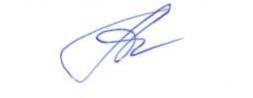 Начальник ОО                                                                           Т.А.АнисимоваЕрофеева Л.В, 24874Дата  проведения открытого урокаМуниципальное образованиеТема УрокаКоличество общеобразовательных организаций, принявших участие в Большом открытом уроке Количество обучающихся, принявших участие в Большом открытом уроке8 декабря 2020 годаБолховский район Орловская областьНатуральный продукт89610 декабря 2020 годаБолховский район Орловская областьПоехали7116